ZADATAK: Oprezno izreži velika i mala srca iz papira. Zalijepi mala srca na papir po izboru.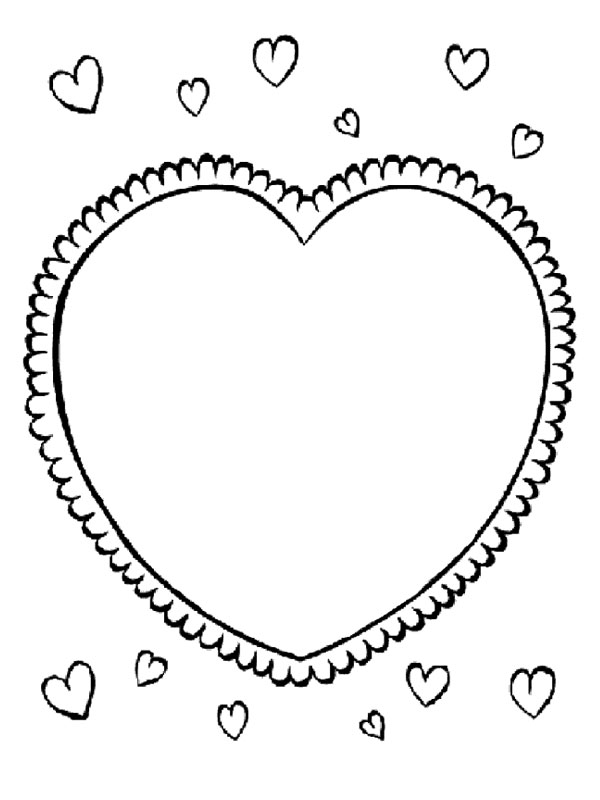 